Semana Internacional de Cine de Valladolid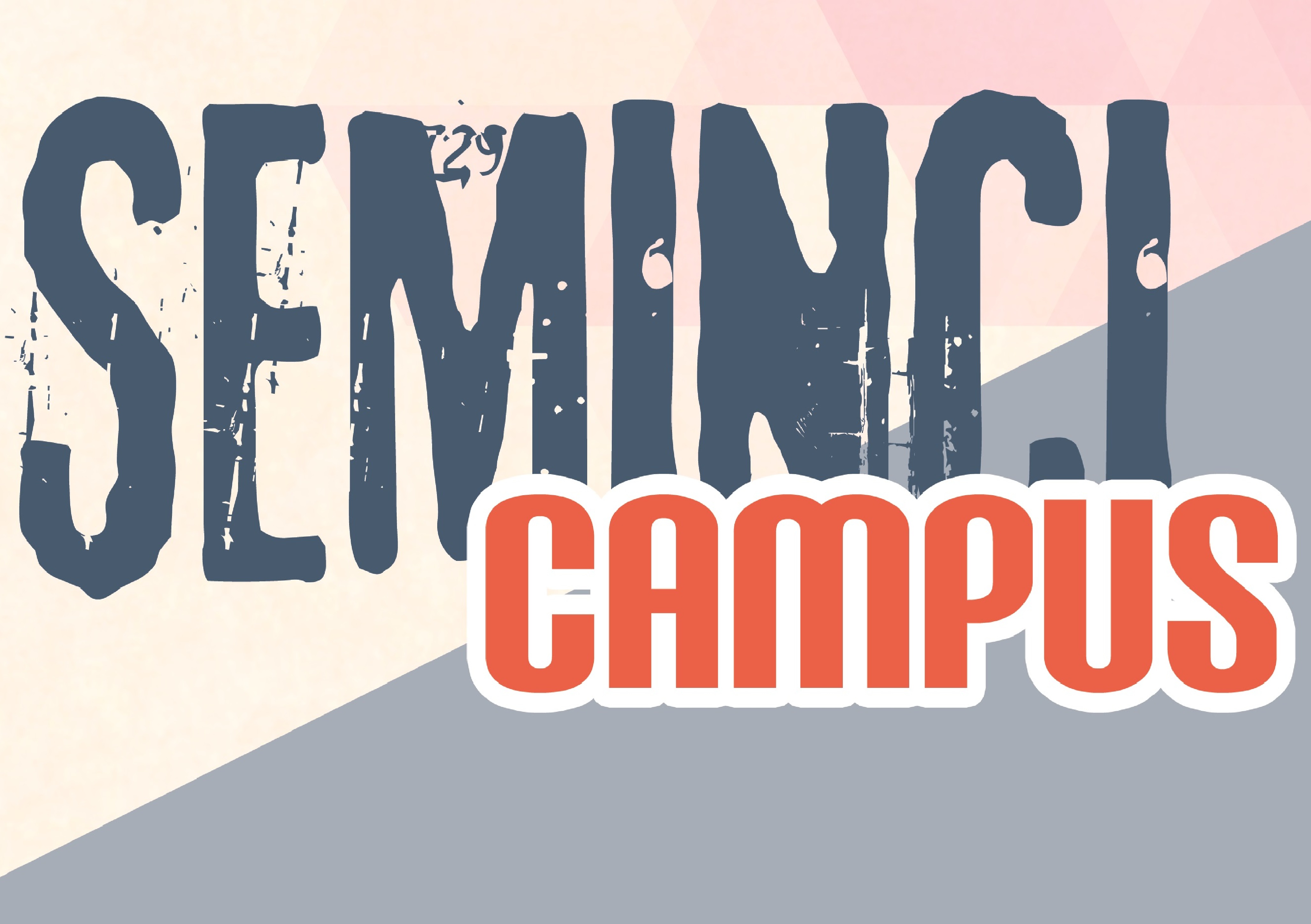 C/ Leopoldo Cano, s/n, 4º Planta47003 - ValladolidTel.: 983 42 64 60E-mail: semincicampus@seminci.comhttp: www.seminci.com  SEMINCI CAMPUS'El guión cinematográfico: teoría y práctica'SOLICITA, ser admitido en el curso teórico de Seminci Campus, 'El guión cinematográfico: teoría y práctica', que se celebrará los días 3, 4, 5, 10, 11 y 12  de abril de 2019, para lo cual ha ingresado la cantidad de 25€ en la cuenta de Fundación Municipal de Cultura. Unicaja Banco Plaza Zorrilla, ES11 2103 2260 3500 3001 5715, haciendo figurar el concepto Seminci Campus, y el nombre completo del alumno matriculado.IMPORTANTE:Enviar este escrito, junto con el justificante del pago por correo electrónico a la dirección semincicampus@seminci.com desde el 20 de marzo hasta las 13:00 del 3 de abril. El curso tendrá lugar los días 3, 4, 5, 10, 11 y 12 de abril de 2019, de 17:00 h. a 20:00 h. en elSalón de Actos de la Casa Revilla. C/ Torrecilla 5, Valladolid.SIN EL JUSTIFICANTE DE PAGO NO SE ADMITIRÁ SOLICITUD ALGUNA._______________________                                         ________________________             Fecha y lugar                                                                                             FirmaNombre:Nombre:Apellidos:Apellidos:DNI::Teléfono:Teléfono:E-mail:Dirección (Calle, Ciudad, Provincia, Código Postal):Dirección (Calle, Ciudad, Provincia, Código Postal):Dirección (Calle, Ciudad, Provincia, Código Postal):Dirección (Calle, Ciudad, Provincia, Código Postal):